Конспект урока на тему «На приеме у врача»Автор:Буданова Светлана Николаевна, учитель начальных классов, МАОУ СОШ №22 г.ТамбоваЦель: узнать, какие есть медицинские специальности, чем занимаются врачи каждой специальности.Задачи:углубить и расширить знания детей о профессии медицинского работника;прививать уважение к людям этой профессии;развивать познавательный интерес детей, расширять их кругозор.ОборудованиеХалатыКарточки с названиями врачебных специальностейКроссвордКарточки  с изображением внутренних органовОформлениеРисунки на тему «На приеме у врача»На доске надпись «Добро пожаловать в поликлинику»Использованная литератураhttp://dramateshka.ru/index.php/summer-camp/1560-scenariyj-dlya-letnego-lagerya-366-molodihe-doktora#ixzz39b2DgUhbhttp://www.zanimatika.narod.ru/Nachalka3.htmhttp://www.nicelady.ru/content/view/2022/1/Ход игрыПод музыку выходит учитель в халате врача.Ведущий (главврач). Здравствуйте. Разрешите представиться. Я главный врач поликлиники. У нас работают очень опытные доктора. Давайте их поприветствуем.Входят команды учеников-докторов и читают заранее подготовленные стихи о профессии врача.Профессии есть многие на свете, 
Не знаю я, как все их перечесть, 
Но всех прекрасней и живей на свете, 
Спасать людей, везде, где они есть! Если вдруг со здоровьем случилась беда,Люди в белых халатах помогут всегда,Мчатся с красным крестом по дорогам машины,Для хороших врачей все больные едины,Если пришла к вам нежданно беда,Кашель замучил, колено болит,Или сердечный мотор барахлит,Наши врачи вам помогут всегда.Их участь – боли и страдания,Жестокость смерти и болезнь.Здоровья людям дарование,Для них важней сейчас и здесь.Готовы всем прийти на помощь,Души частицу подаря.И, несмотря на жизни скорость,Сердца ваши всегда горят.Главврач. Давайте познакомимся поближе с теми, кто работает в поликлинике. Итак, мы заходим в поликлинику и первого, кого мы видим, это регистратор. Кто же такой регистратор? (ответы детей) Это очень нужный человек в поликлинике. Его кабинет называется регистратура. Он записывает всех больных на приём к врачу. Чтобы выбрать врача нужно обязательно знать кто что лечит.Конкурс «Кто лечит»
Детям предлагаются карточки с названиями врачебных специальностей, которые написаны вразнобой с расшифровкой деятельности того или иного специалиста. Задача: против каждого врача поставить соответствующее ему занятие.
Главврач. Прошу врачей выбрать себе специальность для сегодняшнего приема.Далее следует конкурсная программа. В заключении главврач подводит итоги.Главврач. Достойное это дело – приносить людям здоровье! Но человеку, чтобы не обращаться к врачам, надо заботиться о себе самому, нужно беречь свое здоровье. Помните: никто не заботится о тебе лучше, чем ты сам. Мы желаем вам, чтобы температура вашего тела всегда была 36,6. Будьте здоровы!Вручает участникам и зрителям яблокиПриложение 1Конкурсная программаКонкурс «Терапевт».Оборудование: ведро или глубокая миска и 3 мяча для пин-понгаНеобходимо с расстояния 3 метров попасть пациенту тремя витаминками. Каждое попадание - 1 очко.Конкурс. «Окулист».Оборудование: таблицаУчастникам демонстрируется таблица. С одного края проставлены цифры, с другого - пустые клеточки. Они соединены запутанными линиями. Определи, какие цифры будут на другой стороне!Система оценок как в предыдущем конкурсе.Конкурс «Хирург»Оборудование: одноразовый шприц без иглы, 2 стакана
Задание: одноразовым шприцем сделать переливание жидкости из одного стакана в другой. Побеждает тот, кто сделает это быстрее и как можно меньше прольет воду.Система оценок как в предыдущем конкурсеКонкурс «Медсестра»Оборудование: размотанные бинтыЗадание: участникам необходимо смотать как можно быстрее и аккуратнее размотанный бинт.Система оценок как в предыдущем конкурсеКонкурс «Отоларинголог»Разыгрывается игра «Испорченный телефон». Участникам необходимо передать фразы:Крепок телом – богат душой.Лук от семи недуг лечит.Система оценок как в предыдущем конкурсеКонкурс «Педиатр»Конкурс проводится в форме игры «Крокодил». Участникам необходимо объясни жестами пословицыДержи голову в холоде, живот - в голоде, а ноги - в теплеЗдоровье дороже богатства.Конкурс «Консилиум»Оборудование: кроссвордЗадание: команде необходимо разгадать кроссвордПриложение 2Кроссворд к конкурсу «Консилиум»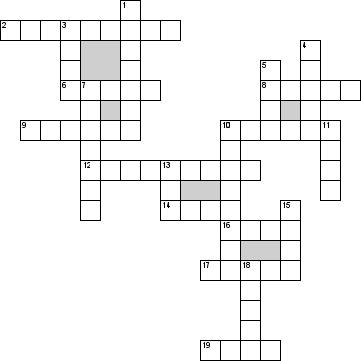 По горизонтали2. Прибор для измерения температуры воздуха6. На прогулке не забудь. Закрывать от ветра…8. Ее сдают на анализы9. Маленький, горький, луку брат10. Верхняя одежда для холодной погоды12. Прибор для измерения температуры тела14. Отгибаем две дужки, Цепляем за ушки, На носу восседаем, Читать помогаем16. Меня пьют, меня льют, всем нужна я, кто я такая17. Не расстанусь в день холодный Я с твоею головой, - А бываю легкой, модной, Яркой, теплой и большой19. Педиатра ты не бойся, Не волнуйся, успокойся, И конечно же не плачь - Это просто детский По вертикали1. В него попадает вся пища для переваривания3. Главный орган умников4. Любимое занятие гимнастов, футболистов, плавцов5. Что делают шприцом7. Медицинская фотография10. Ее ставят, чтобы не заболеть11. Травма, которую может получить человек при небрежном обращении с огнем13. Орган слуха15. Молочная еда из крупы, которую не любят некоторые дети18. Бывает шоколадная и строительная, а бывает зубнаяПриложение 3Карточки для конкурса «Кто лечит»Приложение 4Таблица для конкурса «Окулист»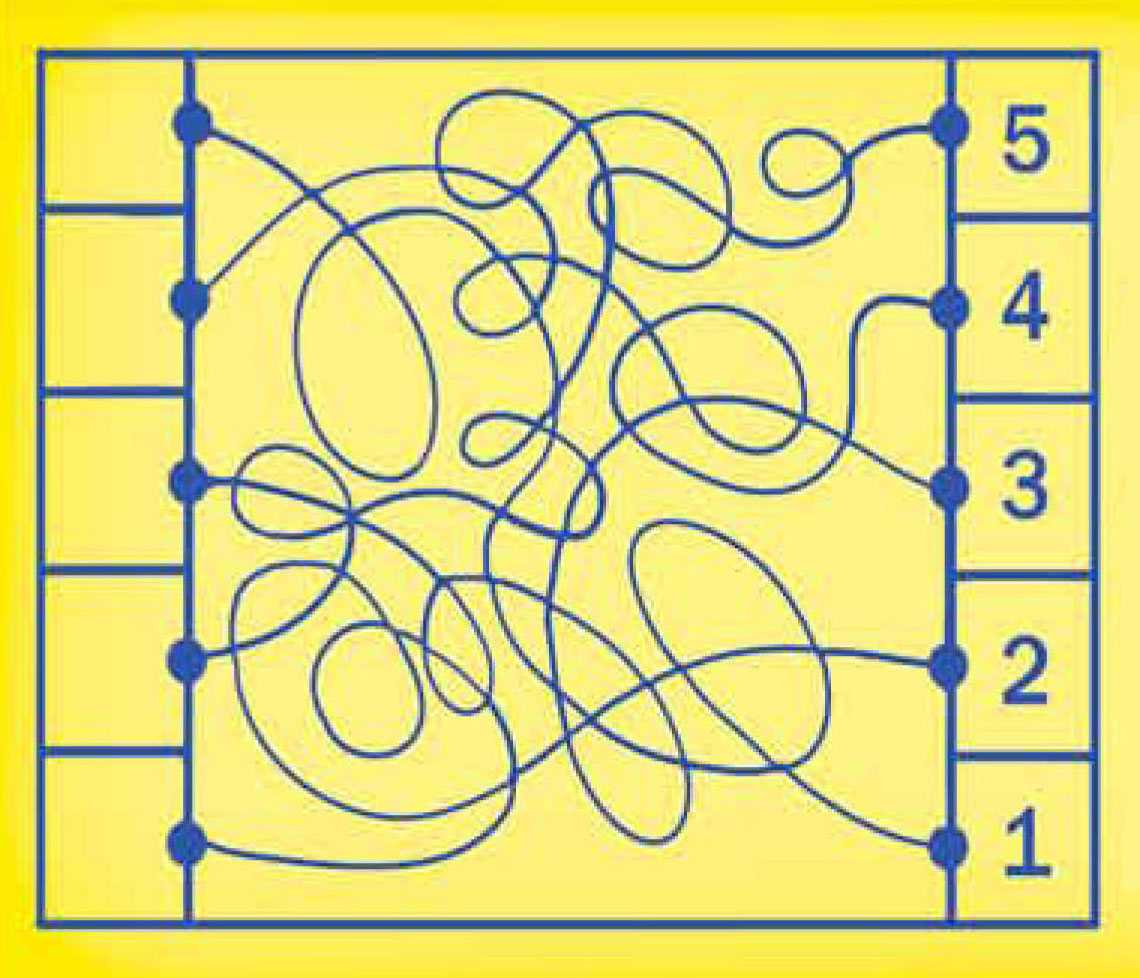 Педиатрврач, занимающийся болезнями уха, горла, носа.Хирургврач, занимающийся травмами и их лечениемОтоларингологврач, занимающийся болезнями желудочно-кишечного тракта.Травматологврач, занимающийся болезнями сердечно-сосудистой системы.Кардиологврач по глазным болезнямОкулист врач, занимающийся детскими болезнямиГасторологврач, занимающийся болезнями, которые требуют хирургического вмешательства